St Charles’ RC Primary 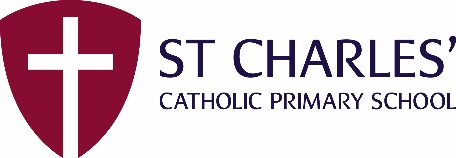 RHE and Values Curriculum Overview Term  Wk  Year 1 Year 2Year 3 Year 4Year 5 Year 6 Autumn 1Values and Character Curriculum Hero/Heroine RESPECT Resilience ResponsibilityCoJo: Y1 U1Traditional Tales Hero/Heroine RESPECT ResilienceResponsibility  CoJo:Y2 U1Pocahontas Hero/Heroine RESPECT Resilience ResponsibilityCoJo: Y3 U1Ed Stafford: Walking the Amazon Hero/Heroine RESPECT Resilience ResponsibilityCoJo: Y4 U1Levinson Wood: Survival Hero/Heroine RESPECT Resilience ResponsibilityCoJo: Y5 U1Tim Peake: Blast OffHero/Heroine RESPECT Resilience ResponsibilityCoJo: Y6 U1Nancy Wake: The White Mouse Autumn 11Rights Respecting Rights RespectingRights RespectingRights RespectingRights RespectingRights RespectingAutumn 12Rights Respecting Rights RespectingRights RespectingRights RespectingRights RespectingRights RespectingAutumn 13Me, My Body, My Health 10:10 M1 U2 Session 1 I am unique (Me) Me, My Body, My Health 10:10 M1 U2 Session 1 I am unique (Me)Me, My Body, My Health 10:10 M1 U2 Session 1 We don’t have to be the sameMe, My Body, My Health 10:10 M1 U2 Session 3What is puberty?    Me, My Body, My Health 10:10 M1 U2 Session 1 Gifts and Talents Me, My Body, My Health 10:10 M1 U2 Session 1 Gifts and Talents Autumn 14Me, My Body, My Health 10:10 M1 U2 Session 2Girls and Boys (My body – non genitalia)  Me, My Body, My Health 10:10 M1 U2 Session 2Girls and Boys (My body - genitalia)    Me, My Body, My Health 10:10 M1 U2 Session 1 We don’t have to be the sameMe, My Body, My Health 10:10 M1 U2 Session 3What is puberty?    Me, My Body, My Health 10:10 M1 U2 Session 1 Gifts and Talents Me, My Body, My Health 10:10 M1 U2 Session 1 Gifts and TalentsAutumn 15Me, My Body, My Health 10:10 M1 U2 Session 3Clean and Healthy (My Health)   Me, My Body, My Health 10:10 M1 U2 Session 3Clean and Healthy (My Health)   Me, My Body, My Health 10:10 M1 U2 Session 2Respecting our bodies   Me, My Body, My Health 10:10 M1 U2 Session 4Changing bodies     Me, My Body, My Health 10:10 M1 U2 Session 2Girls’ BodiesMe, My Body, My Health 10:10 M1 U2 Session 2/3Girls’ Bodies/Boys BodiesAutumn 16Me, My Body, My Health 10:10 M1 U2 Session 3Clean and Healthy (My Health)   Me, My Body, My Health 10:10 M1 U2 Session 3Clean and Healthy (My Health)   Me, My Body, My Health 10:10 M1 U2 Session 2Respecting our bodies    Me, My Body, My Health 10:10 M1 U2 Session 4Changing bodiesMe, My Body, My Health 10:10 M1 U2 Session 3 Boy’s bodies Me, My Body, My Health 10:10 M1 U2 Session 4 Spots and sleep7Me, My Body, My Health Sun Safety Me, My Body, My Health Sleep and Importance Me, My Body, My Health Health choices andhabits;Me, My Body, My Health 10:10 M1 U2 Session 5Boy/Girl Discussion  Me, My Body, My Health 10:10 M1 U2 Session 2/3  Girls/Boys Bodies Me, My Body, My Health 10:10 M1 U2 Session 4 Spots and sleep Autumn 28Emotional Well Being 10:10 M1 U3Session 1  Feelings, likes and Dislikes Emotional Well Being 10:10 M1 U3Session 1 Feelings, Likes and Dislikes  Emotional Well Being 10:10 M1 U3Session 1  What am I feeling? Emotional Well Being 10:10 M1 U3Session 1 What am I feeling?  Emotional Well Being 10:10 M1 U3Session 1  Body ImageEmotional Well Being 10:10 M1 U3Session 3  Emotional Changes  Autumn 29 Emotional Well Being 10:10 M1 U3 Session 2 Feeling inside out Emotional Well Being 10:10 M1 U3 Session 2 Feeling inside outEmotional Well Being 10:10 M1 U3Session 1  What am I feeling?Emotional Well Being 10:10 M1 U3 Session 2 What am I looking at? Emotional Well Being 10:10 M1 U3Session 1  Body ImageEmotional Well Being 10:10 M1 U3Session 3  Emotional Changes  Autumn 210Anti-Bullying Week2020 ThemeAnti-Bullying Week2020 ThemeAnti-Bullying Week2020 ThemeAnti-Bullying Week2020 ThemeAnti-Bullying Week2020 ThemeAnti-Bullying Week2020 ThemeAutumn 211Emotional Well Being 10:10 M1 U3 Session 3 Suzie gets super angry Emotional Well Being 10:10 M1 U3 Session 3 Suzie gets super angryEmotional Well Being 10:10 M1 U3 Session 2 What am I looking at?Emotional Well Being 10:10 M1 U3 Session 3 I am thankful Emotional Well Being 10:10 M1 U3 Session 2 Funny FeelingsEmotional Well Being 10:10 M1 U3 Session 4Seeing stuff online  Autumn 212Emotional Well Being 10:10 M1 U3 Session 3 Suzie gets super angryEmotional Well Being 10:10 M1 U3 Session 3 Suzie gets super angryEmotional Well Being 10:10 M1 U3 Session 2 What am I looking at?Emotional Well Being 10:10 M1 U3 Session 3 I am thankfulEmotional Well Being 10:10 M1 U3 Session 2 Funny FeelingsEmotional Well Being 10:10 M1 U3 Session 4 Seeing StuffOnline Autumn 213Life Cycles 10:10 M1 U4 Session 1 The Cycle of Life Life Cycles 10:10 M1 U4 Session 1 The Cycle of Life Emotional Well Being10:10 M1 U3 Session 3 I am thankfulLife Cycles 10:10 M1 U4 Session 1 Life Cycles Life Cycles 10:10 M1 U4 Session 1MensurationLife Cycles 10:10 M1 U4 Session 1Making Babies  Autumn 214Life Cycles 10:10 M1 U4 Session 1 The Cycle of LifeLife Cycles 10:10 M1 U4 Session 1 The Cycle of LifeLife Cycles Changes as we age Life Cycles 10:10 M1 U4 Session 1Life CyclesLife Cycles 10:10 M1 U4 Session 1Mensuration Life Cycles 10:10 M1 U4 Session 2Making Babies Values and Character Curriculum AdventurerRESPECT Reflection ResourcefulCoJo: Y1 U2Simba and Me AdventurerRESPECT Reflection ResourcefulCoJo: Y2 U2Samuel PepysAdventurerRESPECT Reflection Resourceful CoJo: Y3 U2Ernest Shackleton:Endurance  AdventurerRESPECTReflection ResourcefulCoJo: Y4 U2 Kira Salak Gorillas in the Mist AdventurerRESPECTReflection ResourcefulCoJo: Y5 U2Ranulph Fiennes:Transglobal AdventureAdventurerRESPECTReflection ResourcefulCoJo: Y6 U2 Amelia Earheart Final Flight Spring 11Religious Understanding 10:10 M2 U1Session 1 God Loves You Religious Understanding 10:10 M2 U1Session 1 God Loves You Religious Understanding 10:10 M2 U1 Session 1 Jesus My Friend Religious Understanding 10:10 M1 U1  Session 1The Sacraments Religious Understanding 10:10 M2 U1Session 1 Is God calling you?  Religious Understanding 10:10 M2 U1Session 1 Is God calling you?  Spring 12Personal Relationships 10:10 M2 U2Session 1Special People  Personal Relationships 10:10 M2 U2Session 1Special People  Personal Relationships 10:10 M2 U2Session 1 Family Friends and others  Personal Relationships 10:10 M2 U2Session 1 Family Friends and others  Personal Relationships 10:10 M2 U2Session 1Under Pressure   Personal Relationships 10:10 M2 U2Session 1Under Pressure   Spring 13Personal Relationships 10:10 M2 U2Session 2Treat Others Well   Personal Relationships 10:10 M2 U2Session 2Treat Others Well   Personal Relationships 10:10 M2 U2Session 2When things feel bad.     Personal Relationships 10:10 M2 U2Session 2When things feel bad.     Personal Relationships 10:10 M2 U2Session 2Do you want a piece of cake?    Personal Relationships 10:10 M2 U2Session 2Do you want a piece of cake?    Spring 14Personal Relationships 10:10 M2 U2Session 2Treat Others Well   Personal Relationships 10:10 M2 U2Session 2Treat Others Well   Personal Relationships 10:10 M2 U2Session 2When things feel bad.     Personal Relationships 10:10 M2 U2Session 2When things feel bad.     Personal Relationships 10:10 M2 U2Session 2Do you want a piece of cake?    Personal Relationships 10:10 M2 U2Session 2Do you want a piece of cake?    Spring 15Personal Relationships 10:10 M2 U2Session 3And say sorry Personal Relationships 10:10 M2 U2Session 3And say sorry  Personal Relationships 10:10 M2 U2Session 3When things change   Personal Relationships 10:10 M2 U2Session 3When things change   Personal Relationships 10:10 M2 U2Session 3Self-Talk   Personal Relationships 10:10 M2 U2Session 3Self-Talk    Spring 16Personal Relationships 10:10 M2 U2Session 3And say sorryPersonal Relationships 10:10 M2 U2Session 3And say sorry  Personal Relationships 10:10 M2 U2Session 3When things change   Personal Relationships 10:10 M2 U2Session 3When things change   Personal Relationships 10:10 M2 U2Session 3Self-Talk   Personal Relationships 10:10 M2 U2Session 3Self-Talk  7Keeping Safe 10:10 M2 U3Session 1 Being SafeKeeping Safe 10:10 M2 U3Session 1 Being Safe  Keeping Safe 10:10 M2 U3Session 1 Sharing Online   Keeping Safe 10:10 M2 U3Session 1 Sharing Online   Keeping Safe 10:10 M2 U3Session 1 Sharing Online   10:10 M2 U3Session 1 Sharing Online   8Keeping Safe 10:10 M2 U3Session 1 Being Safe  Keeping Safe 10:10 M2 U3Session 1 Being Safe  Keeping Safe 10:10 M2 U3Session 1 Sharing Online   Keeping Safe 10:10 M2 U3Session 1 Sharing Online   Keeping Safe 10:10 M2 U3Session 1 Sharing Online   Keeping Safe 10:10 M2 U3Session 1 Sharing Online   9Keeping Safe 10:10 M2 U3Session 2Good and Bad Secrets   Keeping Safe 10:10 M2 U3Session 2Good and Bad Secrets   Keeping Safe 10:10 M2 U3Session 2Chatting Online    Keeping Safe 10:10 M2 U3Session 2Chatting Online    Keeping Safe 10:10 M2 U3Session 2Chatting Online    Keeping Safe 10:10 M2 U3Session 2Chatting Online    10Keeping Safe 10:10 M2 U3Session 2Good and Bad Secrets   Keeping Safe 10:10 M2 U3Session 2Good and Bad Secrets   Keeping Safe 10:10 M2 U3Session 2Chatting Online    Keeping Safe 10:10 M2 U3Session 2Chatting Online    Keeping Safe 10:10 M2 U3Session 2Chatting Online    Keeping Safe 10:10 M2 U3Session 2Chatting Online    11Keeping Safe 10:10 M2 U3Session 3Physical Contact Keeping Safe 10:10 M2 U3Session 3Physical Contact Keeping Safe 10:10 M2 U3Session 3Physical Contact Keeping Safe 10:10 M2 U3Session 3Physical Contact Keeping Safe 10:10 M2 U3Session 3Physical Contact Keeping Safe 10:10 M2 U3Session 3Physical Contact 12Keeping Safe 10:10 M2 U3Session 3Physical Contact Keeping Safe 10:10 M2 U3Session 3Physical Contact Keeping Safe 10:10 M2 U3Session 3Physical Contact Keeping Safe 10:10 M2 U3Session 3Physical Contact Keeping Safe 10:10 M2 U3Session 3Physical Contact Keeping Safe 10:10 M2 U3Session 3Physical Contact 13Religious Understanding 10:10 M3 U1Session 1Trinity House Religious Understanding 10:10 M3 U1Session 1Trinity House Religious Understanding 10:10 M3 U1Session 1Trinity House Religious Understanding 10:10 M3 U1Session 1Trinity House Religious Understanding 10:10 M3 U1Session 1Trinity House Religious Understanding 10:10 M3 U1Session 1Trinity House Summer 1Values and Character Curriculum Explorer RESPECT Risk-takingReasoning  CoJo: Y1 U3 Steve Backshall and me Explorer RESPECTRisk-takingReasoning CoJo: Y2 U3The Queen Explorer RESPECTRisk-takingReasoning CoJo: Y3 U3Nellie Bly: Around the World in 72 days Explorer RESPECTRisk-takingReasoning CoJo: Y4 U3Lief Erikson Voyage of Discovery Explorer RESPECTRisk-takingReasoning CoJo: Y5 U3Spartacus Romans Revolt Explorer RESPECTRisk-takingReasoning CoJo: Y6 U3Ibu Battuta Eastern Odyssey Summer 11Religious Understanding 10:10 M3 U1Session 1Trinity House Religious Understanding 10:10 M3 U1Session 1Trinity House Religious Understanding 10:10 M3 U1Session 1Trinity House Religious Understanding 10:10 M3 U1Session 1Trinity House Religious Understanding 10:10 M3 U1Session 1Trinity House Religious Understanding 10:10 M3 U1Session 1Trinity House Summer 12Religious Understanding 10:10 M3 U1Session 2Who is my neighbour?Religious Understanding 10:10 M3 U1Session 2Who is my neighbour?Religious Understanding 10:10 M3 U1Session 2Where is church?    Religious Understanding 10:10 M3 U1Session 2Where is church?    Religious Understanding 10:10 M3 U1Session 2Catholic Social Teaching   Religious Understanding 10:10 M3 U1Session 2Catholic Social Teaching   Summer 13Religious Understanding 10:10 M3 U1Session 2Who is my neighbour?Religious Understanding 10:10 M3 U1Session 2Who is my neighbour?Religious Understanding 10:10 M3 U1Session 2Where is church?    Religious Understanding 10:10 M3 U1Session 2Where is church?    Religious Understanding 10:10 M3 U1Session 2Catholic Social Teaching   Religious Understanding 10:10 M3 U1Session 2Catholic Social Teaching   Summer 14Living in the Wider World 10:10 M3 U2Session 1 The Communities we live inLiving in the Wider World 10:10 M3 U2Session 1 The Communities we live inLiving in the Wider World 10:10 M3 U2Session 1How do I love others?    Living in the Wider World 10:10 M3 U2Session 1How do I love others?    Living in the Wider World 10:10 M3 U2Session 1Reaching out    Living in the Wider World 10:10 M3 U2Session 1Reaching out   Summer 15Living in the Wider World 10:10 M3 U2Session 1 The Communities we live inLiving in the Wider World 10:10 M3 U2Session 1 The Communities we live inLiving in the Wider World 10:10 M3 U2Session 1How do I love others?    Living in the Wider World 10:10 M3 U2Session 1How do I love others?    Living in the Wider World 10:10 M3 U2Session 1Reaching out    Living in the Wider World 10:10 M3 U2Session 1Reaching out   Summer 2 7Keeping SafeHow rules and agerestrictions help us;keeping safe onlineKeeping SafeSafety in differentenvironments; riskand safety at home;emergenciesKeeping SafeRisks and hazards;safety in the localenvironment andunfamiliar placesKeeping SafeMedicines andhousehold products;drugs common toeveryday lifeKeeping SafeKeeping safe indifferent situations,including respondingin emergencies, first aid and FGMKeeping SafeKeeping personalinformation safe;regulations andchoices; drug useand the law; druguse and the mediaSummer 2 8Keeping SafeHow rules and agerestrictions help us;keeping safe onlineKeeping SafeSafety in differentenvironments; riskand safety at home;emergenciesKeeping SafeRisks and hazards;safety in the localenvironment andunfamiliar placesKeeping SafeMedicines andhousehold products;drugs common toeveryday lifeKeeping SafeKeeping safe indifferent situations,including respondingin emergencies, first aid and FGMKeeping SafeKeeping personalinformation safe;regulations andchoices; drug useand the law; druguse and the mediaSummer 2 9Money and WorkStrengths andinterests; jobs in thecommunityMoney and WorkWhat money is;needs and wants;looking after moneyMoney and WorkDifferent jobs andskills; job stereotypes;settingpersonal goalsMoney and WorkMaking decisionsabout money; usingand keeping moneysafeMoney and WorkIdentifying job interestsand aspirations;what influencescareer choices;workplace stereotypesMoney and WorkInfluences andattitudes to money;money and financialrisksSummer 2 10Money and WorkStrengths andinterests; jobs in thecommunityMoney and WorkWhat money is;needs and wants;looking after moneyMoney and WorkDifferent jobs andskills; job stereotypes;settingpersonal goalsMoney and WorkMaking decisionsabout money; usingand keeping moneysafeMoney and WorkIdentifying job interestsand aspirations;what influencescareer choices;workplace stereotypesMoney and WorkInfluences andattitudes to money;money and financialrisksSummer 2 11Living in the Wider World What rules are;caring for others’needs; looking afterthe environmentBelonging to a communityBelonging to agroup; roles andresponsibilities;being the sameand different in thecommunityBelonging to a communityThe value of rulesand laws; rights,freedoms and responsibilitiesBelonging to a communityWhat makes acommunity; sharedresponsibilitiesBelonging to a communityProtecting the environment;compassiontowards othersBelonging to a communityValuing diversity;challenging discriminationand stereotypesSummer 2 12Living in the Wider World What rules are;caring for others’needs; looking afterthe environmentBelonging to a communityBelonging to agroup; roles andresponsibilities;being the sameand different in thecommunityBelonging to a communityThe value of rulesand laws; rights,freedoms and responsibilitiesBelonging to a communityWhat makes acommunity; sharedresponsibilitiesBelonging to a communityProtecting the environment;compassiontowards othersBelonging to a communityValuing diversity;challenging discriminationand stereotypes